FICHA DE ACTIVIDAD DE EVALUACIÓNInformación de la actividad de evaluación
NombreLa hidrósferaSíntesis de la actividad A partir de la información entregada en una tabla, los estudiantes elaboran una infografía para representar la distribución de agua dulce y salada en el planeta, relacionando esta información con el concepto de escasez de agua dulce.Planificación de la actividadObjetivo: Elaborar una infografía con datos sobre la cantidad de agua dulce y salada que hay en el planeta.Tiempo: 90 minutos.Materiales: guía de trabajo para cada estudiantelápices grafito, de colores, y gomarúbrica de evaluación para cada grupoInicio (10 min):Para dar inicio a la actividad, el docente recuerda en conjunto con los estudiantes lo que han visto en la unidad sobre la distribución del agua en la Tierra, haciendo algunas preguntas como las siguientes: ¿Qué masa de agua se presenta en mayor cantidad sobre nuestro planeta? ¿A qué llamamos aguas superficiales y aguas subterráneas? ¿Cuál es nuestra mayor reserva de agua dulce? ¿Qué clasificación de agua dulce existe en menor proporción? En Chile, ¿en qué zona podemos encontrar la mayor cantidad de agua?Una vez que han respondido las preguntas y tengan claro el contenido que deben utilizar en la actividad, les comenta que por la celebración del Día mundial del Agua, cada nivel abordará el tema de diversas formas, y que elaborarán una infografía con la distribución de agua en nuestro planeta, para dar a conocer de manera más real la importancia de esta para los seres vivos. Antes de comenzar con su elaboración, el profesor da a conocer los indicadores con los cuales serán evaluados: contenido, originalidad, ejemplos de agua dulce en Chile y razones de la escasez de agua, explicándoles qué se espera en cada uno. A continuación hace entrega de la rúbrica a cada grupo o la proyecta durante el desarrollo de la clase.Desarrollo (70 min)Antes de hacer entrega de la guía de actividades, el docente les pregunta si saben qué es una infografía. Les muestra una de ejemplo y explica la estructura que debe tener, para lo cual utiliza un PPT y una imagen donde puedan identificar las características de este tipo de texto (Anexos 1 y 2).A continuación, entrega la guía de actividades junto con una copia de la infografía observada, para que la usen como ejemplo.Leen en conjunto la guía y el docente aclara eventuales dudas sobre lo que deben hacer (Anexo 3). Una vez que han aclarado las dudas, les pide que formen grupos de cuatro o cinco estudiantes y comiencen a realizar la actividad. Durante el diseño de la infografía, el profesor va supervisando y orientando a los estudiantes, para que incluyan información relevante sobre las reservas de agua en Chile o el mundo, recalcando la importancia de protegerla porque es un recurso escaso.Para finalizar la clase, pide a algunos de los grupos que den a conocer sus trabajos y expliquen sus infografías al resto del curso.Cierre (10 min)Finalmente, les pide que mencionen qué fue lo más complejo o fácil de desarrollar durante la actividad, y los invita a evaluar su trabajo realizado en clases marcando con caritas según el cumplimiento del objetivo (Anexo 4).Pautas, rúbricas u otros instrumentos para la evaluaciónRúbrica infografíaSugerencias para retroalimentarSi los estudiantes presentan dificultades para reconocer o representar la distribución de agua en el planeta, el docente utiliza un video como el siguiente para explicarlo: https://www.youtube.com/watch?v=CF-JVFINsws Sugerencias para autoevaluación y coevaluación: incluir pautas de ejemplos para alumnosFinalmente, puede entregar una pauta como la siguiente, para que los estudiantes evalúen su desempeño y el de un compañero o compañera:AnexosAnexo 1PPT sobre la Infografía: https://www.youtube.com/watch?v=ERsVprw030kAnexo 2Imagen de una infografía:https://www.scoopnest.com/es/user/julietav/962005536702017536-lean-esta-infografia-plastico-plastico-plastico-basta-no-lo-usemos-mas-solo-en-9-se-recicla-el-resto-basura-y-mucho-va-a-parar-a-los-oceanos-hagamos-rt-pero-tambien-dejemos-de-usarloAnexo 3Guía de actividades
La hidrósferaNombre: __________________________________________________Fecha: _______________Observa la siguiente imagen de un gráfico que muestra la distribución del agua dulce y salada en el planeta:ActividadA continuación, elabora una infografía para representar esta información. 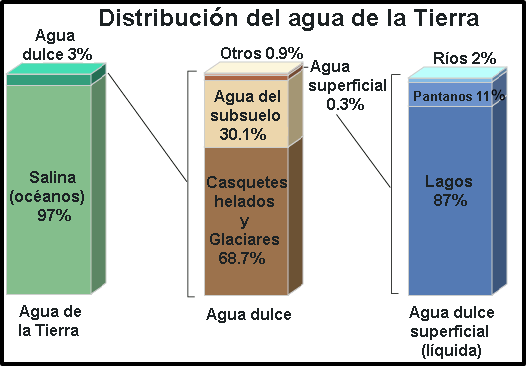 Imagen: http://aguapuracuidemosla.blogspot.com/2012/10/distribucion-del-agua-en-la-tierra.htmlUna infografía debe contener la siguiente información:La distribución de agua dulce y salada, usando un diseño original.Un ejemplo de agua dulce en Chile, para cada clasificación, y dónde se encuentra ubicado dicho ejemplo.Las razones de la escasez de agua dulce en Chile y el mundo. Nota: Puedes usar internet para buscar información.Haz tu infografía AQUÍAnexo 4Autoevaluación y coevaluaciónPauta de evaluaciónLa hidrósferaNombre: ________________________________________________Fecha: _______________Asignatura:Ciencias NaturalesAño de elaboración:2018Curso:5º BásicoNombres elaborador:María PaulinaApellidos elaborador:Covarrubias GonzálezAjustes:Daniela FuentesEje (curricular):Ciencias de la Tierra y el UniversoObjetivo(s) de aprendizaje(s) (curricular):OA12: Describir la distribución del agua dulce y salada en la Tierra, considerando océanos, glaciares, ríos y lagos, aguas subterráneas, nubes, vapor de agua, etc. y comparar sus volúmenes, reconociendo la escasez relativa de agua dulce.Habilidad (curricular):Seleccionar materiales e instrumentos usándolos de manera segura y adecuada, identificando los riesgos potenciales.Contenido (curricular):La hidrósferaHabilidad Bloom/Anderson:CrearIndicador/descriptor: Elaborar una infografía para representar las cantidades de agua dulce y salada distribuidas en el planeta.Contexto:CientíficoCriterio321Agua dulce y saladaEn la infografía aparece la distribución de agua salada y dulce, con el detalle de la distribución de agua dulce.En la infografía aparece la distribución de agua salada y dulce, con el detalle de distribución de algunas fuentes de agua dulce.En la infografía aparece la distribución de agua salada y dulce de manera general.Originalidad La infografía tiene un diseño original, donde se mezclan dibujos y texto para explicar la distribución de agua dulce y salada, ejemplos de agua dulce en Chile y las razones de la escasez de agua dulce en Chile y en el planeta.La infografía explica la distribución de agua dulce y salada, ejemplos de agua dulce en Chile y las razones de la escasez de agua dulce en el país y en el planeta. Sin embargo, no presenta un diseño original, es decir, incluye principalmente texto.La infografía explica la distribución de agua dulce y salada, sin presentar un diseño original.Ejemplos de agua dulce en ChileLa infografía presenta al menos un ejemplo de cada tipo de agua dulce en Chile. Por ejemplo, menciona el río Loa o cualquier otro río de Chile.La infografía ejemplifica un máximo de tres fuentes de agua dulce en Chile.La infografía carece de ejemplos de fuentes de agua dulce en Chile.Razones de la escasez de aguaLa infografía explica que la razón de la escasez de agua dulce para el consumo en el planeta radica en que la mayor parte de esta se encuentra en glaciares o casquetes polares, o que un porcentaje muy pequeño corresponde a agua dulce a la que tiene acceso el ser humano.La infografía explica que la razón de la escasez de agua dulce para el consumo en el planeta obedece a causas diferentes al hecho de que la mayor parte de esta se encuentra congelada.La infografía no explica la razón de la escasez de agua dulce para el consumo en el planeta.IndicadoresYoMi compañero/a¿Pude incorporar toda la distribución del agua en el planeta en la infografía?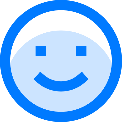 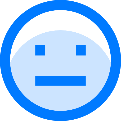 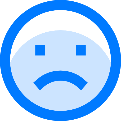 ¿Ayudé a que el diseño de la infografía fuera original?¿Ayudé a buscar ejemplos de fuentes de agua dulce en Chile?¿Realicé las tareas que se me asignaron en el grupo?¿Qué cambios debemos hacer para que los próximos trabajos en grupo resulten mejor?Una infografía es una representación visual informativa o un diagrama de textos escritos que resume o explica figurativamente un tema.IndicadorYoMi compañero/a¿Pude incorporar toda la distribución del agua en el planeta en la infografía?¿Ayudé a que el diseño de la infografía fuera original?¿Ayudé a buscar ejemplos de fuentes de agua dulce en Chile?¿Realicé las tareas que se me asignaron en el grupo?¿Qué cambios debemos hacer para que los próximos trabajos en grupo resulten mejor?